МУНИЦИПАЛЬНОЕ БЮДЖЕТНОЕ ДОШКОЛЬНОЕ ОБРАЗОВАТЕЛЬНОЕ УЧРЕЖДЕНИЕДЕТСКИЙ САД № 26МУНИЦИПАЛЬНОГО ОБРАЗОВАНИЯ ТИМАШЕВСКИЙ РАЙОНСТ. МЕДВЕДОВСКАЯ.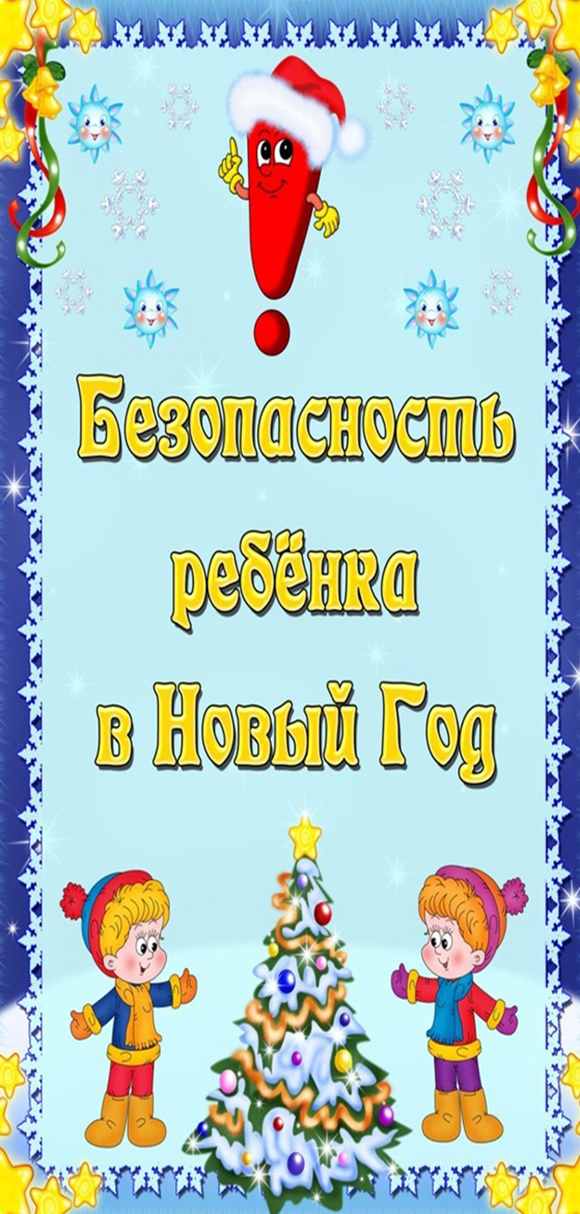        Новый год – это удивительное время, когда сбываются желания и случаются чудеса! Главное сделать так, чтобы для ваших малышей чары не рассеялись от совсем не праздничныз проблем. А потому продумайте, как устроить безопасные торжества. В праздничной круговерти порой довольно трудно помнить о всевозиожных «мелочах».  Но взрослые должны позаботиться, о важных вещах.  Это касается безопасности детей во время долгих  Новогодних каникул. Не забывайте, что есть общие правила, которые пригодятся всегда.Устанавливая    Новогоднюю ёлку:-  не загромождайте проход,- ветки не  должны касаться  стен и потолка, расстояние – не менее 1 метра,- используйте электрогирлянды только заводского изготовления, - не используйте гирлянды с повреждённой изоляцией - не крепите гирлянды к проводам проводки и газовым трубам.           Нарядная ёлка,  щедро украшенная стеклянными игрушками, мишурой и серебристым дождём, конечно очень привлекательна для ребёнка. Пожевать такого рода красоту любят многие малыши. Результат – попадание несъедобных предметов в детский желудок, что чревато хирургическим вмешательством.Стеклянные игрушки можно заменить пластиковыми, желательно, чтобы они были без мелких деталей. 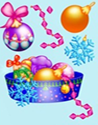 Хороши и атласные банты!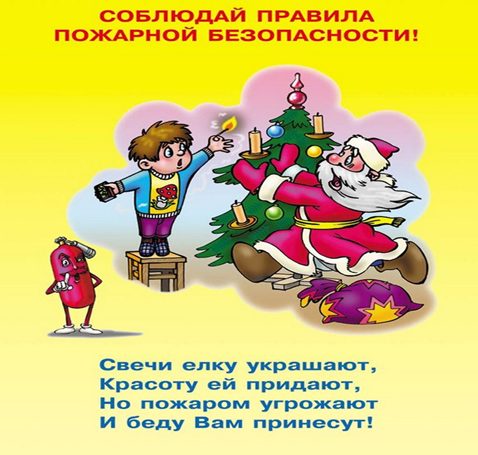         Удалите ёлку из помещения сразу, как только она начнёт осыпаться и не оставляйте её  в доме в гараже.       Не забывайте периодически поглядывать на детей, даже когда они играют дружной компанией с приглашёнными  детьми. Во время праздника внимание детям требуется больше, чем обычно. 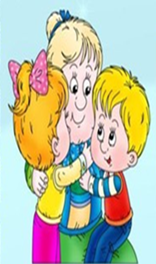 Перед использованием пиротехники:  - внимательно прочтите инструкцию, обратив особое внимание на срок годности. - не используйте с истёкшим сроком годности, помните, что качество не всегда соответствует заявленным параметрам.    - не запускайте фейерверки из окон, балконов и вблизи домов  - не загромождайте пути  эвакуации.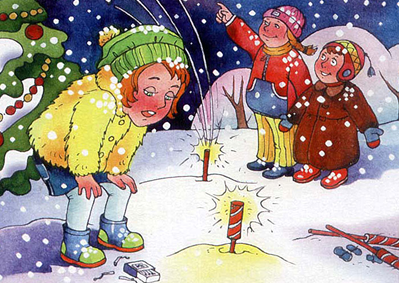 Правила эти помни всегда,Чтоб с тобой не случилась беда.Помни,  жизнь всего одна,Больше всех она важна.Категорически запрещается: - Применять пиротехнику при ветре более 5 м/с;- Взрывать пиротехнику, когда в опасной зоне (см. радиус опасной зоны на упаковке) находятся люди, животные, горючие материалы, деревья, здания, жилые постройки, провода электронапряжения;- Запускать салюты с рук  и подходить к изделиям в течение 2 минут после их использования;- Наклоняться над изделием во время его использования; - Использовать пиротехнику в закрытых помещениях, квартирах, офисах (кроме хлопушек, бенгальских огней и фонтанов, разрешённых к применению в закрытых помещениях, а так же, запускать салюты с балконов и лоджий;- Разрешать детям самостоятельно приводить в действие пиротехнические изделия;- Сушить намокшие пиротехнические изделия на отопительных приборах и батареях отопления, обогревателях и т. п.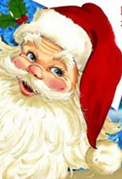 Уважаемые родители!Вы являетесь для детей образцом поведения. Вы — объект любви и подражания для ребёнка. Это необходимо помнить всегда, чтобы с детьми не случилась беда.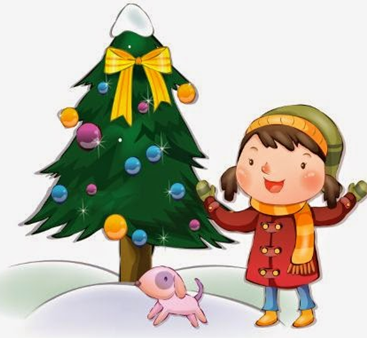 При обнаружении пожара немедленно звоните в пожарную охрану по номеру 01 или 101Счастливого и безопасного Вам Нового года и Рождества!Воспитатель младшей группыСидюк И.А.